CORE SUPPORT PROGRAM 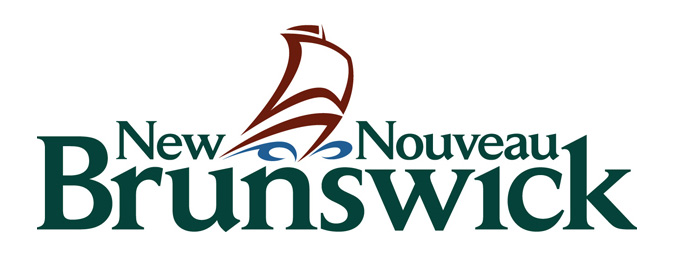 Community Cultural CentersParts 2 - 4Department of Tourism, Heritage and CultureCore Support Program Category AMEDIUM & LARGE COMMUNITY CULTURAL CENTRES2022-2025MULTI-YEAR APPLICATION FORM – PARTS 2 TO 4Application Deadline: March 7th, 2022Part Two: Budget and Statistical NarrativePlease ‘save as’ and submit this form electronically labelled as follows:CoreC-A.2 Budget [Name of Organization]In addition to completing the CADAC financial forms, your organization must also submit a one-page summary with the above label responding to the following questions:Within this funding cycle (2022-2025) please share, in as much detail as possible, your organization’s financial management plans for COVID-19 recovery and future development. Provide a one-line explanation of significant variances (greater than 15%) from one year to the next in all line items in which they occur (excepting project grant line items). Part Three: Description of ActivitiesPlease ‘save as’ and submit electronically with the following label: CoreC-A.3 Description [Name of organization]Please refer to the evaluation criteria listed in Program Guidelines for direction on how to address questions in the following section.The total page limit for Part Three: Description of Activities iseight pages maximum using Arial 11-point font and .75 inch margins.     Jurors will not read beyond eight pages.General and Contextual Information (one page maximum)Describe your organization, highlighting significant events that have contributed its development. Please include:the mandate, mission and objectives of your organization; links to your organization’s website and social media platforms, highlighting quality of content and significant activity; a brief history of your organization (date of establishment, major milestones and achievements); the cultural context of its membership or community and how your organization is positioned to meet the needs of the sector(s) it serves and;the roles of permanent staff, including full and part-time and levels of remuneration. Description of Activities (seven pages maximum)This section provides jurors with a perspective on the work accomplished by your organization. The points below are suggestions regarding what you may wish to emphasize in your narrative. Limit your description to key activities from the previous three years. Highlight activities that relate to the evaluation criteria.B.1. Organizational Health: Briefly describe the overall management and health of your organization, including its:strategic plan and how progress is measured and evaluated;programming impact: tracking attendance and/or participation; audience or member feedback; community in-kind support and/or financial investment;current challenges and/or strengths related to human resources and ability to act on its mandate;support of New Brunswick professional and emerging artists, including payment of professional fees in keeping with established guidelines.B.2. Program Excellence: Describe current and future programming as far as it is planned.  Please elaborate on how your work contributes to the arts including:artistic vision and how key programming furthers that vision;contributions to community development, including efforts to foster inclusivity and engage under-served segments of society;roles of professional artists in your programming and levels of remuneration;innovative programming, strategic partnerships and/or initiatives that you are proud of;assessment of and response to the unique needs of your community;ability to adapt/pivot programming in the face of unprecedented challenges, such as Covid-19.B.3. Audience and Outreach: Please describe outreach and audience development efforts and achievements, including your organizations:
target audience(s) – i.e. youth, seniors, indigenous, marginalized groups;quality of web presence and interaction, including regularly updated social media channels and websites, and use of web metrics;contribution to the education and/or social development of audiences or communities;contribution to better understanding of the artistic discipline or subject matter;plans to grow or diversity target audience(s) through research, evaluation, and strategic partnerships;efforts to improve access, increase inclusivity and engage under-served segments of society;recent exporting or touring activities.B.4. Status of the Artist: Please speak to how your organization can/does support the goals within the Status of the Artist Report.The Report of the Premier’s Task Force on the Status of the Artist, presented to the Premier in 2021, highlights 24 recommendations, which address the improvement of the socio-economic status of professional artists. The Department requests that Core clients become familiar with this report. Using Status of the Artist document as a guide, indicate which of the objectives the organization most advances. Please limit the description to a maximum five objectives.   
The report can be found here: https://www2.gnb.ca/content/dam/gnb/Departments/thctpc/pdf/Culture/Statusofthertist-statutdeartiste/Report-status-of-the-artist.pdfNote: When applicable, organizations must be registered with the NB Cultural Facilities Inventory. For more information to determine criteria, visit http://nbcfs-sicnb.gnb.ca/en/Part Four:  Addenda (Support documentation)Please ‘save as’ and submit electronically with the following labels:CoreC-A4. Articles of incorporation				- ONLY first-time applicantsCoreC-A4. Add 1 Board_OrgNameCoreC-A4. Add 2 Programs_OrgName			RequiredCoreC-A4. Add 3 Reports_OrgNameCoreC-A4. Add 4 [Type]_OrgName CoreC-A4. Add 5 [Type]_OrgName				OptionalCoreC-A4. Add 6 [Type]_OrgNameNo more than six addenda will be forwarded to jurors.All addenda must be labelled as indicated and forwarded electronically.Articles of Incorporation (required for first-time applicants only)Attach the documents of incorporation and by-laws to the application.Addendum 1: Board Composition (required)  Provide a list of Board members, their roles and expertise in addition to explaining your approach for recruiting members.Highlight activity level of the Board, including regularity of meetings and participation, as well as indicate number of Board members who identify as members of equity-seeking groups. You are encouraged, when applicable and comfortable, to highlight the diversity of your Board.   Addendum 2: List of Programs (required, maximum two pages)Please provide a list of primary service areas, and major programs, events, symposia, educational and outreach programs from:the previous and current years (2020-2021, 2021-2022);years of the operating grant (2022-2023, 2023-2024, 2024-2025) as currently planned. Addendum 3: Audited Financial Statement and Annual Report (required) Note:  For arts organizations with annual budgets below $300,000, an annual financial report approved by the Board is sufficient.Please provide your most recent audited financial statement and annual report. Addenda 4 to 6: (Optional) Please number and label the addenda as described above.  Only Addenda #1 - #6 will be forwarded to the jurors who are only required to review up to 4 pages of each addendum.  All addenda are required to be submitted electronically.Only submit up to four pages of each addendum. Examples of optional addenda include: a completed strategic plan (Executive Summary preferred);reviews, articles or program recognition from the past three years;programs or publications;a marketing plan (Executive Summary preferred);a page of web links (maximum 3 links) that relate to your organization’s programs;other (please specify).Application ChecklistYour electronic submission documents must be labelled and submitted as per the following example:CoreC-A.1 Form_ OrgName CoreC-A.2 Budget Narrative_OrgName			REQUIREDCoreC-A.3 Description_OrgName (Max 8 pages)CoreC-A.4 Articles of Inc._OrgName			- ONLY first-time applicantsCoreC-A.4 Add 1 Board_OrgNameCoreC-A.4 Add 2 Programs_OrgName			 REQUIREDCoreC-A.4 Add 3 Report_OrgNameOPTIONAL CoreC-A.4 Add 4 StratPlan_OrgNameCoreC-A.4 Add 5 Articles_OrgNameCoreC-A.4 Add 6 WebLinks_OrgName			OPTIONAL Please send your application (Part 1, Parts 2-4) and supporting documents via email to: culture@gnb.caFor emails larger than 9MB, please send via Dropbox. 